История Мидии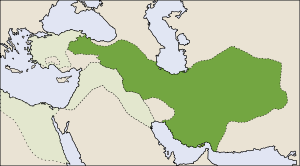 Мидийское царство примерно в 600 году до н. э. – 670 – 550 гг. до н.э.Народы, жившие у берегов Каспийского моря и на возвышенных равнинах Иранского нагорья, известные с IX в. до н.э.,  долгое время находились под властью воинственных кочевников. Однажды царь мидян Киаксар (625 – 584 гг. до н.э.) созвал к себе вождей кочевников и устроил пир. А когда опьяненные вином и обильной едой гости заснули, он приказал всех убить. (Подробно об этой истории мы узнаем из книги о царе Кире, которую мы с вами начинаем читать). Мидия освободилась от власти кочевников и стала свободной, но ненадолго. Ее попытались подчинить себе ассирийцы. Но мидийцы не покорились. Киаксар бежал в горы. Там ему удалось организовать настоящую постоянную армию вместо временного ополчения. Вот тогда-то мидийцы вместе с вавилонянами и подняли объединенный мятеж против Ассирии и победили ее. Они навсегда уничтожили столицу Ассирии – Ниневию – «город крови» и «логово львов», как ее принято было называть у древних народов. С вавилонянами мидийцы заключили мирный договор. Это союз двух дружественных государств был скреплен браком между мидийской принцессой и царем Нового Вавилона – Навуходоносором. Он потом построил для нее знамениые Сады Семирамиды. Но об этом позже, когда мы вернемся к истории Нового Вавилона. Земли на запад от Тигра и Евфрата отошли Вавилону, а на восток от этих рек – Мидии. Других соседей мидийцы сумели подчинить себе. Они покорили государство Урарту и многие мелкие государства восточной Малой Азии. Таким образом мидяне оказываются на вершине могущества, владея всем нынешним Ираном, Армянским нагорьем, Северной Месопотамией и восточной частью Малой Азии.Столицей Мидии был город Экбатана. Царь мидян носил титул «Царя царей». Когда создатель Мидии царь Киаксар умер, правителем стал его сын Астиаг (585 – 550 гг. до н.э.).Астиаг был дедушкой Великого Кира, который в свое время завоевал Мидию (об этом наша книга «След огненной жизни» о царе Кире. Персы были родственны мидянам и по языку, и по религии (и те, и другие исповедывали зороастризм (об этом тоже расскажу позже, в ходе изучения истории Древней Персии), и по обычаям. Они носили длинные волосы и бороды. Как и персы и все иранцы, они носили штаны, короткие сапожки и на поясе — акинак (среднее между длинным кинжалом и коротким мечом), бывший отличительным признаком вольного мужчины. 